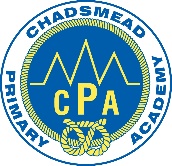 12th September 2018Dear Parent/Carer,As part of our English and Science lessons next week, Year 3 and 4 will be walking to Beacon Park on Monday 17th September in the morning to investigate forces. The children will need a warm coat and sensible footwear. Please can you complete the slip below and return to school.Year 3/4 Teachers___________________________________________________________________I am the parent/carer of ___________________________ and I give/do not give permission for my child to walk to Beacon Park on Monday 17th September. Signed:______________________________________12th September 2018Dear Parent/Carer,As part of our English and Science lessons next week, Year 3 and 4 will be walking to Beacon Park on Monday 17th September in the morning to investigate forces. The children will need a warm coat and sensible footwear. Please can you complete the slip below and return to school.Year 3/4 Teachers___________________________________________________________________I am the parent/carer of ___________________________ and I give/do not give permission for my child to walk to Beacon Park on Monday 17th September. Signed:______________________________________